Essex County Coronavirus CasesUpdated: Thursday, May 7, 2020Social distancing, hand hygiene, and other steps to prevent infection must be followed at all times in all municipalities regardless of the number of cases.The number of infected individuals in any municipality is likely to be much greater than indicated as this data ONLY includes persons who have been tested and whose lab results have been reported in the State’s data system. This data will not match any other report since cases are continually entering the system and local health departments may reassign place of residence as appropriate during their investigations. Essex County: Demographics of Individuals with Confirmed COVID-19Updated 5/1/20Age Group 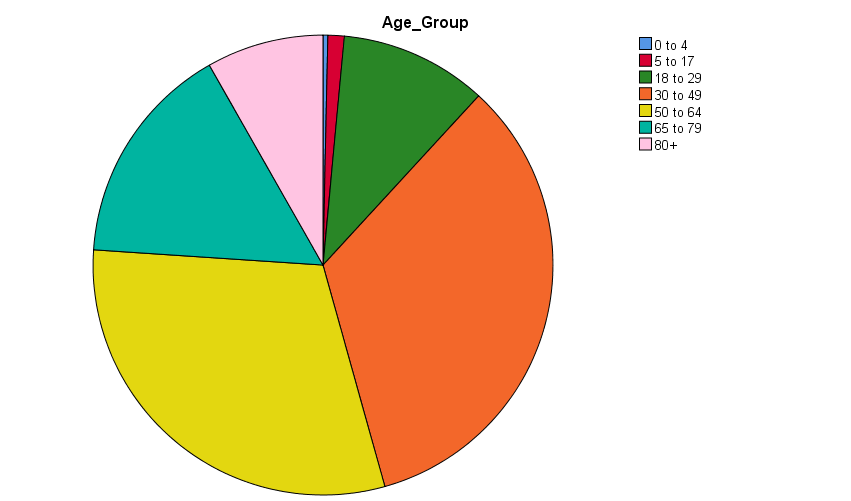 GenderEssex County: Demographics of Deceased Individuals with Confirmed COVID19Updated 5/1/20Age Group of Deceased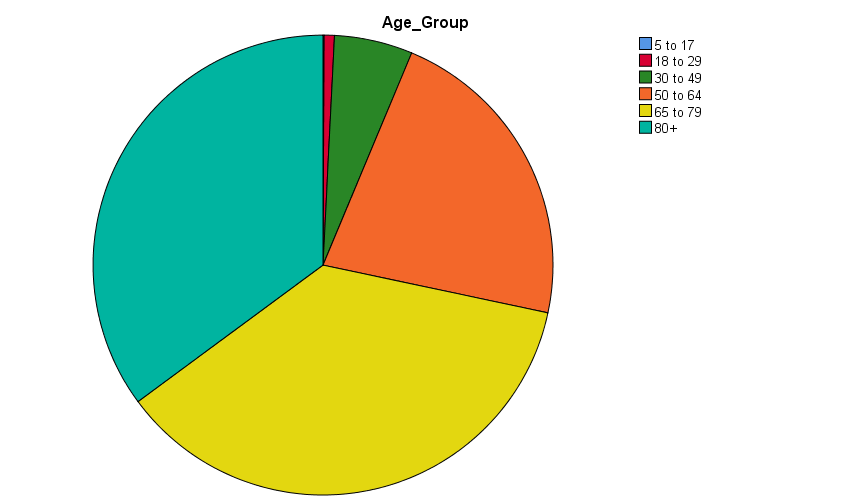 Gender of DeceasedCumulative Confirmed COVID-19 Cases and Deaths                       Essex County, NJCumulative Confirmed COVID-19 Cases and Deaths                       Essex County, NJCumulative Confirmed COVID-19 Cases and Deaths                       Essex County, NJCumulative Confirmed COVID-19 Cases and Deaths                       Essex County, NJMunicipality5/6/20 5pm5/7/20 9amDeaths  5/7/20 amBelleville 86486351Bloomfield92893149Caldwell 1001016Cedar Grove34935885East Orange 16151625148Essex Fells 18182Fairfield11611915Glen Ridge 33337Irvington11901195129Livingston41242059Maplewood25826020Millburn1261245Montclair37438338Newark60236092475North Caldwell 39394Nutley44344229Orange74074553Roseland747312South Orange84874Verona10810811West Caldwell 19019034West Orange 10021009139Total 15086152151375Negative tests (County)1634416592Statewide positive 131890Statewide deaths 8549FrequencyPercentValid0 to 448.3Valid5 to 171641.1Valid18 to 29147710.3Valid30 to 49482633.8Valid50 to 64433630.3Valid65 to 79224215.7Valid80+11748.2ValidTotal1426799.8MissingSystem30.2TotalTotal14297100.0FrequencyPercentValidFEMALE731951.2ValidMALE694248.6ValidUNKNOWN36.3ValidTotal14297100.0FrequencyPercentValid5 to 171.1Valid18 to 299.7Valid30 to 49695.5Valid50 to 6427622.0Valid65 to 7945836.5Valid80+44035.1ValidTotal125399.8MissingSystem2.2TotalTotal1255100.0FrequencyPercentValidFEMALE55344.1ValidMALE70255.9ValidTotal1255100.0